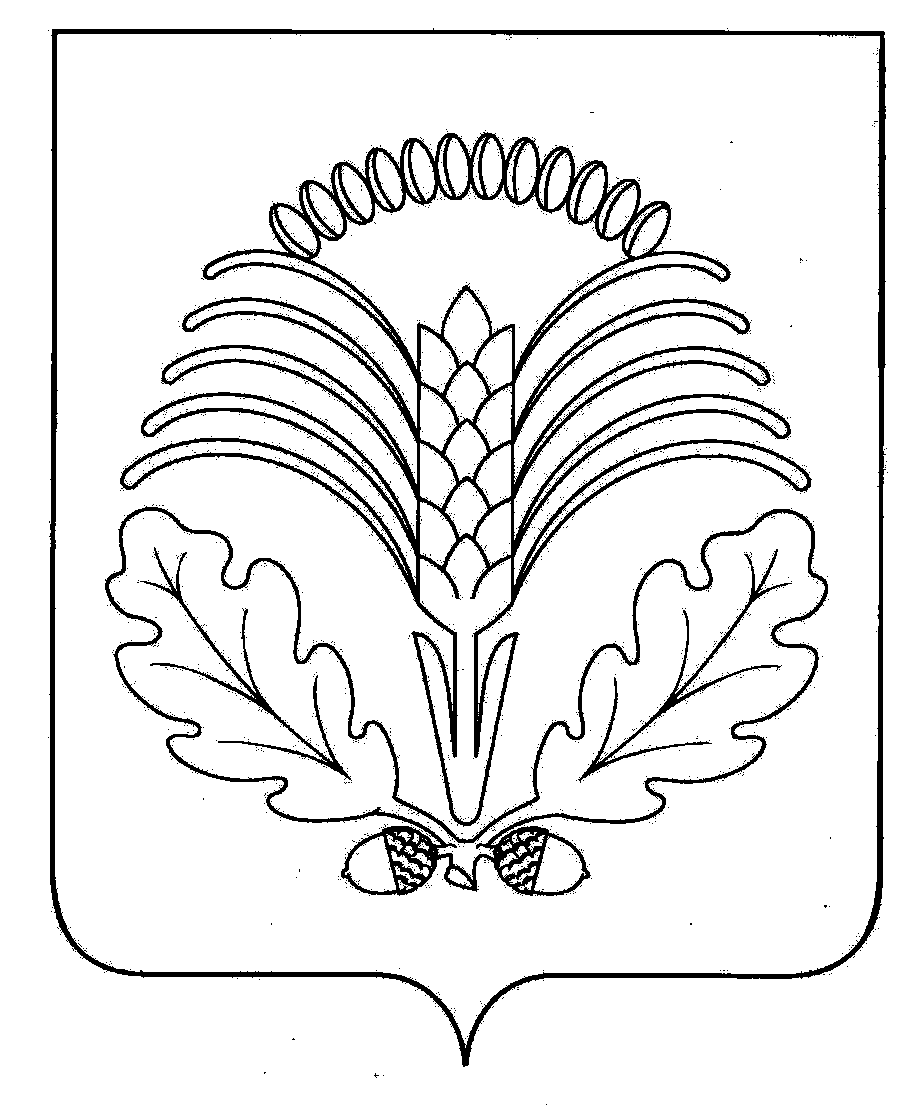 Официальная информация администрации Грибановского муниципального районаАДМИНИСТРАЦИЯГРИБАНОВСКОГО МУНИЦИПАЛЬНОГО РАЙОНА
            ВОРОНЕЖСКОЙ ОБЛАСТИ            П О С Т А Н О В Л Е Н И Еот 23.08.2021г. № 1961п.г.т. Грибановский	В соответствии со ст. 18 Федерального закона от 24.07.2007г. № 209-ФЗ «О развитии малого и среднего предпринимательства в Российской Федерации», постановлением администрации Грибановского муниципального района от 23.04.2019г. №192 «Об утверждении порядка формирования, ведения, ежегодного дополнения и опубликования Перечня муниципального имущества Грибановского муниципального района, предназначенного для предоставления во владение и (или) в пользование субъектам малого и среднего предпринимательства и организациям, образующим инфраструктуру поддержки субъектов малого и среднего предпринимательства, самозанятым гражданам», администрация Грибановского муниципального района п о с т а н о в л я е т:1. Внести в перечень муниципального имущества Грибановского муниципального района, предназначенного для предоставления во владение и (или) в пользование  субъектам малого и среднего предпринимательства и организациям, образующим инфраструктуру поддержки субъектов малого и среднего предпринимательства, самозанятым гражданам,  утвержденного постановлением администрации Грибановского муниципального района Воронежской области от 23.06.2017г. №291 (в редакции постановлений от 17.01.2020 г. № 17,  от 10.06.2020г. № 265, от 10.09.2020г. № 400, 12.10.2020 г. №538, от 15.06.2021г. № 1305), следующие изменения и дополнения:1.1. Исключить строки 6 и 7.1.2. Дополнить строками 8, 9, 10, 11 содержанием согласно приложению к настоящему постановлению.2. Настоящее постановление разместить на официальном сайте администрации Грибановского муниципального района Воронежской области в информационно-телекоммуникационной сети «Интернет» и опубликовать в официальном периодическом печатном издании «Грибановский муниципальный Вестник».3. Контроль за исполнением данного постановления возложить на заместителя главы администрации Грибановского муниципального района Тарасова М.И.Глава администрациимуниципального района                                                                                            С.И. ТкаченкоПриложениек постановлению администрации Грибановского муниципального районаот 23.08.2021г. №1961Перечень муниципального имущества Грибановского муниципального района, предназначенного для предоставления во владение и (или) в пользование субъектам малого и среднего предпринимательства и организациям, образующим инфраструктуру поддержки субъектов малого и среднего предпринимательстваО  внесении  изменений и дополнений в перечень муниципального имущества Грибановского муниципального района, предназначенного для предоставления во владение и (или) в пользование  субъектам малого и среднего предпринимательства и организациям, образующим инфраструктуру поддержки субъектов малого и среднего предпринимательства, самозанятым гражданам, утвержденный постановлением администрации Грибановского муниципального района Воронежской области от 23.06.2017г. №291№№ п/пАдрес (местоположение) объекта <1>Вид объекта недвижимости;тип движимого имущества <2>Наименование объекта учета <3>Сведения о недвижимом имуществеСведения о недвижимом имуществеСведения о недвижимом имуществе№№ п/пАдрес (местоположение) объекта <1>Вид объекта недвижимости;тип движимого имущества <2>Наименование объекта учета <3>Основная характеристика объекта недвижимости <4>Основная характеристика объекта недвижимости <4>Основная характеристика объекта недвижимости <4>№№ п/пАдрес (местоположение) объекта <1>Вид объекта недвижимости;тип движимого имущества <2>Наименование объекта учета <3>Тип (площадь - для земельных участков, зданий, помещений; протяженность, объем, площадь, глубина залегания - для сооружений; протяженность, объем, площадь, глубина залегания согласно проектной документации - для объектов незавершенного строительства)Фактическое значение/Проектируемое значение (для объектов незавершенного строительства)Единица измерения (для площади - кв. м; для протяженности - м; для глубины залегания - м; для объема - куб. м)12345678Воронежская область, Грибановский район, Новогольское сельское поселение, южная часть кадастрового квартала 36:09:4100007 поз.98земельный участокземельный участокплощадь 13296-кв.м.9Воронежская область, Грибановский район, Новогольское сельское поселение, южная часть кадастрового квартала 36:09:4100007 поз.97земельный участокземельный участокплощадь 21121-кв.м.10Воронежская область, Грибановский район, Большеалабухское сельское поселение, северо-западная часть кадастрового квартала 36:09:4305013, поз. 6земельный участокземельный участокплощадь 49394-кв.м.11Воронежская область, Грибановский район, Большеалабухское сельское поселение, центральная часть кадастрового квартала 36:09:4305013, поз. 14земельный участокземельный участокплощадь 335357-кв.м.Сведения о недвижимом имуществе Сведения о недвижимом имуществе Сведения о недвижимом имуществе Сведения о недвижимом имуществе Сведения о недвижимом имуществе Сведения о движимом имуществе Сведения о движимом имуществе Сведения о движимом имуществе Сведения о движимом имуществе Кадастровый номер <5>Кадастровый номер <5>Техническое состояние объекта недвижимости<6>Категория земель <7>Вид разрешенного использования <8>Сведения о движимом имуществе Сведения о движимом имуществе Сведения о движимом имуществе Сведения о движимом имуществе НомерТип (кадастровый, условный, устаревший)Техническое состояние объекта недвижимости<6>Категория земель <7>Вид разрешенного использования <8>государственный регистрационный знак (при наличии)марка, модельГод выпускаСостав (принадлежности) имущества< 9>891011121314151636:09:4100007:235кадастровый номер пригодно для эксплуатацииземли сельскохозяйственного назначенияСельскохозяйственное использование----36:09:4100007:234кадастровый номерпригодно для эксплуатацииземли сельскохозяйственного назначенияСельскохозяйственное использование----36:09:4305013:201кадастровый номерпригодно для эксплуатацииземли сельскохозяйственного назначенияСельскохозяйственное использование----36:09:4305013:191кадастровый номерпригодно для эксплуатацииземли сельскохозяйственного назначенияСельскохозяйственное использование----Сведения о правообладателях и о правах третьих лиц на имуществоСведения о правообладателях и о правах третьих лиц на имуществоСведения о правообладателях и о правах третьих лиц на имуществоСведения о правообладателях и о правах третьих лиц на имуществоСведения о правообладателях и о правах третьих лиц на имуществоСведения о правообладателях и о правах третьих лиц на имуществоСведения о правообладателях и о правах третьих лиц на имуществоДля договоров аренды и безвозмездного пользованияДля договоров аренды и безвозмездного пользованияНаименование правообладателя <11>Наличие ограниченного вещного права на имущество <12>ИНН правообладателя<13>Контактный номер телефона <14>Адрес электронной почты<15>Наличие права аренды или права безвозмездного пользования на имущество  <10>Дата окончания срока действия договора (при наличии)Наименование правообладателя <11>Наличие ограниченного вещного права на имущество <12>ИНН правообладателя<13>Контактный номер телефона <14>Адрес электронной почты<15>17181920212223нет-Грибановский муниципальный районнет-8(47348)3-07-54oumi.grib@govvrn.ruнет-Грибановский муниципальный районнет-8(47348)3-07-54oumi.grib@govvrn.ruнет-Грибановский муниципальный районнет-8(47348)3-07-54oumi.grib@govvrn.ruнет-Грибановский муниципальный районнет-8(47348)3-07-54oumi.grib@govvrn.ru